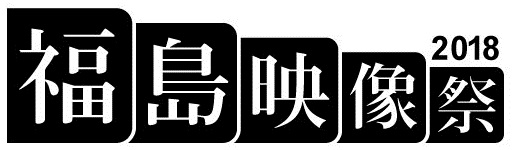 協賛申し込み要領1．お申し込み方法
ご協賛金につきましては、２口（２万円）から申し受けさせていただきます。 お申し込みに際しましては、別紙の協賛申込書をFAXもしくは電子メールにてご送付くださいますようお願い申し上げます。 なおご協賛いただきました場合には、その口数に応じて特典をご用意しております。2．請求について
お申し込みを確認後、事務局から請求書を発行させていただきます。請求書作成にあたり、ご要望等がございましたら、お申し込み時に事務局までお知らせください。
3．お申し込み先
メール：ffmf@ourplanet-tv.org FAX：03-3296-2730 TEL: 03-3296-2720 
＜協賛特典＞ご招待枠　期間中の全てのプログラム共通のご招待券を差し上げます。ご招待席をご用意いたしますので、お越しいただく際にお声をお掛けいただければ幸いです。
2．公式HPにおける企業名掲載　福島映像祭2018の公式HP（http://fukushimavoice.net/fes/fes2018）に企業名を掲載させていただきます。なお認定NPO法人OurPlanet-TVはメディアの独立性を確保するため、サイトに企業広告を掲載することはしておりませんが、「福島映像祭」は、福島原発事故の記憶を継承する文化的な事業として、企業からの協賛を募るものです。ぜひこの機会に、ご賛同ご支援いただけますと幸いです。3．会場での宣伝物・物品などの配布
　会場で協賛企業様の宣伝媒体や物品を配布させていただきます。集客数は全期間を通して、800人程度を見込んでおります。全てのプログラムではなく、一部のプログラムだけを対象に配布したり、プログラムによって配布物を変えることも可能です。プログラム詳細はチラシをご覧ください。4．会場での協賛企業名の掲示　福島映像祭開催中、展覧会スペースやイベント会場に、協賛企業名を掲示いたします。特定非営利活動法人OurPlanet-TV福島映像祭２０１８事務局 宛（事務局FAX：03-3296-2730 E-mail：ffmf@ourplanet-tv.org）　協 賛 申 込 書福島映像祭2018への協賛につきまして、以下のとおり申し込みます。【協賛特典選択】◆ご要望・ご質問があればご自由にご記入ください協賛口数（金額）20口（20万円）10口
（10万円）5口
（5万円）2口
(2万円) 参加者ご招待枠５名２名１名—公式ＨＰへの企業名掲載バナーバナー中文字小文字会場での宣伝物・物品等の配布（内容はご相談）制限なし３種類まで２種類まで１種類会場での協賛企業名掲示 ○○－－御社名御社名ご協賛口数ご協賛口数口 口 口 口 御社所在地御社所在地〒 〒 〒 〒 ご連絡先ご連絡先電話FAXご担当者様お名前ご担当者様電子メール　　　　　　　　　　　　　@　　　　　　　　　　　　　@　　　　　　　　　　　　　@　　　　　　　　　　　　　@ご担当者様所属部署備考備考※Web上における企業名掲載をご希望の場合は、こちらにリンク先ＵＲＬをご記入ください。※Web上における企業名掲載をご希望の場合は、こちらにリンク先ＵＲＬをご記入ください。※Web上における企業名掲載をご希望の場合は、こちらにリンク先ＵＲＬをご記入ください。※Web上における企業名掲載をご希望の場合は、こちらにリンク先ＵＲＬをご記入ください。協賛種類プラチナゴールドシルバーブロンズ協賛口数（金額）20口（20万）10口
（10万）５口
（5万）２口
(2万) ※ご希望の特典の□に☑をお願いします。①参加者ご招待枠5名2名1名－□　希望する②Ｗｅｂ上における企業名掲載バナーバナー中文字小文字□　希望する③会場での宣伝物・物品などの配布（内容はご相談）制限なし３種類まで２種類まで１種類□　希望する④会場での企業名掲示 ○○－－□　希望する